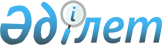 О внесении изменения в приказ Министра внутренних дел Республики Казахстан от 8 мая 2015 года № 439 "Об утверждении регламента государственной услуги "Выдача лицензии на право занятия охранной деятельностью"
					
			Утративший силу
			
			
		
					Приказ Министра внутренних дел Республики Казахстан от 19 июня 2018 года № 454. Зарегистрирован в Министерстве юстиции Республики Казахстан 9 июля 2018 года № 17164. Утратил силу приказом Министра внутренних дел Республики Казахстан от 28 марта 2020 года № 261 (вводится в действие по истечении десяти календарных дней после дня его первого официального опубликования)
      Сноска. Утратил силу приказом Министра внутренних дел РК от 28.03.2020 № 261 (вводится в действие по истечении десяти календарных дней после дня его первого официального опубликования).
      ПРИКАЗЫВАЮ:
      1. Внести в приказ Министра внутренних дел Республики Казахстан от 8 мая 2015 года № 439 "Об утверждении регламента государственной услуги "Выдача лицензии на право занятия охранной деятельностью" (зарегистрирован в Реестре государственной регистрации нормативных правовых актов за № 11368, опубликован 30 октября 2015 года в информационно-правовой системе "Әділет") следующее изменение:
      Регламент государственной услуги "Выдача лицензии на право занятия охранной деятельностью", утвержденный указанным приказом изложить в новой редакции согласно приложению к настоящему приказу.
      2. Комитету административной полиции Министерства внутренних дел Республики Казахстан в установленном законодательством Республики Казахстан порядке обеспечить:
      1) государственную регистрацию настоящего приказа в Министерстве юстиции Республики Казахстан;
      2) в течение десяти календарных дней со дня государственной регистрации настоящего приказа направление его копии в бумажном и электронном виде на казахском и русском языках в Республиканское государственное предприятие на праве хозяйственного ведения "Республиканский центр правовой информации" для официального опубликования и включения в Эталонный контрольный банк нормативных правовых актов Республики Казахстан;
      3) размещение настоящего приказа на интернет-ресурсе Министерства внутренних дел Республики Казахстан после его официального опубликования;
      4) в течение десяти рабочих дней после государственной регистрации настоящего приказа представление в Юридический департамент Министерства внутренних дел Республики Казахстан сведений об исполнении мероприятий, предусмотренных подпунктами 1), 2) и 3) настоящего пункта.
      3. Контроль за исполнением настоящего приказа возложить на курирующего заместителя министра внутренних дел Республики Казахстан.
      4. Настоящий приказ вводится в действие по истечении десяти календарных дней после дня его первого официального опубликования. Регламент государственной услуги "Выдача лицензии на право занятия
охранной деятельностью" Глава 1. Общие положения
      1.Государственная услуга "Выдача лицензии на право занятия охранной деятельностью" (далее – государственная услуга) оказывается на основании стандарта государственной услуги "Выдача лицензии на право занятия охранной деятельностью", утвержденного приказом Министра внутренних дел Республики Казахстан от 16 марта 2015 года № 236 (зарегистрирован в Реестре государственной регистрации нормативных правовых актов за № 11143) (далее - Стандарт), территориальными подразделениями Министерства внутренних дел Республики Казахстан (далее – услугодатель).
      Прием документов и выдача результата оказания государственной услуги осуществляется через:
      1) канцелярию услугодателя;
      2) веб-портал "электронного правительства" www.egov.kz или веб-портал www.elicense.kz (далее - портал).
      2. Форма оказания государственной услуги: электронная.
      3. Результат оказания государственной услуги – лицензия, переоформление, дубликат лицензии на право занятия охранной деятельностью, выданные юридическим лицам, либо мотивированный ответ об отказе в выдаче лицензии. Глава 2. Описание порядка действий структурных подразделений (работников) услугодателя в процессе оказания государственной услуги
      4. Основанием для начала процедуры (действия) по оказанию государственной услуги является получение услугодателем заявления и документов юридического лица (далее – услугополучателя), предусмотренных в пункте 9 Стандарта, необходимых для оказания государственной услуги, либо направление запроса в форме электронного документа через Портал.
      5. Содержание каждой процедуры (действия), входящей в состав процесса оказания государственной услуги с указанием длительности выполнения:
      при выдаче лицензии:
      1) работник канцелярии осуществляет прием документов, их регистрацию на портале, услугополучатель получает расписку (уведомление) о приеме документов – время исполнения 30 минут;
      2) руководитель услугодателя определяет исполнителя заявления – время исполнения 30 минут;
      3) ответственный работник территориального подразделения по контролю за охранной деятельностью (далее – КОД), проверяет полноту представленных документов. В случае предоставления услугополучателем неполного пакета документов согласно перечню, предусмотренному пунктом 9 Стандарта и (или) документов с истекшим сроком действия, направляется мотивированный отказ в дальнейшем рассмотрении заявления – срок исполнения два рабочих дня;
      4) ответственный работник подразделения КОД изучает представленные документы и проверяет услугополучателя на предмет соответствия квалификационным требованиям из соответствующих информационных систем через шлюз "электронного правительства" (сведения о документах, удостоверяющих личность, о государственной регистрации в качестве юридического лица, об отсутствии судимости, о непривлечении к уголовной и административной ответственности, об уплате в бюджет лицензионного сбора), а также путем направления требования в Управление Комитета по правовой статистике и специальным учетам Генеральной прокуратуры Республики Казахстан (далее – УКПСиСУ) – срок исполнения шесть рабочих дней;
      5) ответственный работник подразделения КОД проверяет услугополучателя на предмет проверки лиц, уволенных по отрицательным мотивам с должности охранника либо руководителя частной охранной организации – время исполнения 6 часов;
      6) ответственный работник подразделения КОД после проведения соответствующей проверки и получения необходимых документов, в бумажном формате составляет рапорт (справку) на имя руководителя услугодателя с приложением документов на право выдачи лицензии и формирует в информационной системе "Государственная база данных "Е-лицензирование" (далее – ИС "ГБД "Е-лицензирование") результат оказания государственной услуги. Руководитель услугодателя подписывает электронный результат и осуществляет его выдачу посредством портала – срок исполнения один рабочий день.
      Результат государственной услуги направляется услугополучателю в "личный кабинет" в форме электронного документа, удостоверенного электронной цифровой подписью (далее - ЭЦП) уполномоченного лица услугодателя;
      при переоформлении лицензии:
      1) работник канцелярии осуществляет прием документов, их регистрацию на портале, услугополучатель получает расписку (уведомление) о приеме документов – время исполнения 30 минут;
      2) руководитель услугодателя определяет исполнителя заявления – время исполнения 30 минут;
      3) ответственный работник подразделения КОД, проверяет полноту предоставленных документов. В случае предоставления услугополучателем неполного пакета документов согласно перечню, предусмотренному пунктом 9 Стандарта и (или) документов с истекшим сроком действия, направляется мотивированный отказ в дальнейшем рассмотрении заявления – срок исполнения два рабочих дня;
      4) ответственный работник подразделения КОД изучает представленные документы и проверяет услугополучателя на предмет соответствия квалификационным требованиям из соответствующих информационных систем через шлюз "электронного правительства" (сведения о документах, удостоверяющих личность, о государственной регистрации в качестве юридического лица, юридическом адресе, об отсутствии судимости, о непривлечении к уголовной и административной ответственности, об уплате в бюджет лицензионного сбора) – время исполнения 5 часов;
      5) ответственный работник подразделения КОД после проведения соответствующей проверки, в бумажном формате составляет рапорт (справку) на имя руководителя услугодателя с приложением документов на право переоформления лицензии и формирует в ИС "ГБД "Е-лицензирование" результат оказания государственной услуги. Руководитель услугодателя подписывает электронный результат и осуществляет его выдачу посредством портала – время исполнения 2 часа.
      Результат государственной услуги направляется услугополучателю в "личный кабинет" в форме электронного документа, удостоверенного ЭЦП уполномоченного лица услугодателя;
      при выдаче дубликата лицензии:
      1) работник канцелярии осуществляет прием документов, их регистрацию на портале, услугополучатель получает расписку (уведомление) о приеме документов – время исполнения 30 минут;
      2) руководитель услугодателя определяет исполнителя заявления – время исполнения 30 минут;
      3) ответственный работник подразделения КОД, проверяет полноту предоставленных документов. В случае предоставления услугополучателем неполного пакета документов согласно перечню, предусмотренному пунктом 9 Стандарта и (или) документов с истекшим сроком действия, направляется мотивированный отказ в дальнейшем рассмотрении заявления – срок исполнения один рабочий день;
      4) ответственный работник подразделения КОД изучает представленные документы и проверяет услугополучателя на предмет соответствия квалификационным требованиям из соответствующих информационных систем через шлюз "электронного правительства" (сведения о документах, удостоверяющих личность, о государственной регистрации в качестве юридического лица, юридическом адресе, об отсутствии судимости, о непривлечении к уголовной и административной ответственности, об уплате в бюджет лицензионного сбора) – время исполнения 5 часов;
      5) ответственный работник подразделения КОД после проведения соответствующей проверки, в бумажном формате составляет рапорт (справку) на имя руководителя услугодателя с приложением документов на право выдачи дубликата лицензии и формирует в ИС "ГБД "Е-лицензирование" результат оказания государственной услуги. Руководитель услугодателя подписывает электронный результат и осуществляет его выдачу посредством портала – время исполнения 2 часа.
      Результат государственной услуги направляется услугополучателю в "личный кабинет" в форме электронного документа, удостоверенного ЭЦП уполномоченного лица услугодателя. Глава 3. Описание порядка взаимодействия структурных подразделений (работников) услугодателя в процессе оказания государственной услуги
      6. Перечень структурных подразделений (работников) услугодателя, участвующих в процессе оказания государственной услуги:
      1) работник канцелярии услугодателя;
      2) руководитель услугодателя;
      3) работник территориального подразделения КОД услугодателя;
      4) работник территориального УКПСиСУ.
      7. Описание последовательности процедур (действий) между структурными подразделениями (работниками) с указанием длительности каждой процедуры (действия):
      при выдаче лицензии:
      1) прием и проверка документов канцелярией услугодателя, результатом которой является зарегистрированный документ с входящим номером в течение 30 минут;
      2) передача через руководителя услугодателя принятых документов в подразделение КОД в течение 30 минут;
      3) проверка полноты предоставленных документов ответственным работником подразделения КОД. В случае предоставления услугополучателем неполного пакета документов согласно перечню, предусмотренному пунктом 9 Стандарта и (или) документов с истекшим сроком действия, направляется мотивированный отказ в дальнейшем рассмотрении заявления, в течение двух рабочих дней;
      4) изучение представленных документов и проверка услугополучателя на предмет соответствия квалификационным требованиям из соответствующих информационных систем через шлюз "электронного правительства" (сведения о документах, удостоверяющих личность, о государственной регистрации в качестве юридического лица, об отсутствии судимости, о непривлечении либо освобождении от уголовной и административной ответственности, об уплате в бюджет лицензионного сбора), а также путем направления требования в УКПСиСУ и получение ответа в течение шести рабочих дней;
      5) проверка среди лиц, уволенных по отрицательным мотивам с должности охранника либо руководителя частной охранной организации, в течение 6 часов;
      6) после проведения соответствующей проверки и получения необходимых дополнительных документов от работника УКПСиСУ, составление рапорта (справки) в бумажном формате на имя руководителя услугодателя с приложением документов на право выдачи лицензии и формирование в ИС "ГБД "Е-лицензирование" результата оказания государственной услуги. Изучение представленных документов и подписание руководителем услугодателя электронного документа посредством ЭЦП, выдача результата через портал путем направления в "личный кабинет" услугополучателя – срок исполнения один рабочий день;
      при переоформлении лицензии:
      1) прием и проверка документов канцелярией услугодателя, результатом которой является зарегистрированный документ с входящим номером в течение 30 минут;
      2) передача через руководителя услугодателя принятых документов в подразделение КОД в течение 30 минут;
      3) проверка полноты предоставленных документов ответственным работником подразделения КОД. В случае предоставления услугополучателем неполного пакета документов согласно перечню, предусмотренному пунктом 9 Стандарта и (или) документов с истекшим сроком действия, направляется мотивированный отказ в дальнейшем рассмотрении заявления, в течение двух рабочих дней;
      4) изучение представленных документов и проверка услугополучателя на предмет соответствия квалификационным требованиям из соответствующих информационных систем через шлюз "электронного правительства" (сведения о документах, удостоверяющих личность, о государственной регистрации в качестве юридического лица, юридическом адресе, об отсутствии судимости, о непривлечении либо освобождении от уголовной и административной ответственности, об уплате в бюджет лицензионного сбора) в течение 5 часов;
      5) после проведения соответствующей проверки, составление рапорта (справки) на имя руководителя услугодателя в бумажном формате с приложением документов на право переоформления лицензии и формирование в ИС "ГБД "Е-лицензирование" результата оказания государственной услуги. Изучение представленных документов и подписание руководителем услугодателя электронного документа посредством ЭЦП, выдача результата через портал путем направления в "личный кабинет" услугополучателя в течение 2 часов;
      при выдаче дубликата лицензии:
      1) прием и проверка документов канцелярией услугодателя, результатом которой является зарегистрированный документ с входящим номером в течение 30 минут;
      2) передача через руководителя услугодателя принятых документов в подразделение КОД в течение 30 минут;
      3) проверка полноты предоставленных документов ответственным работником подразделения КОД. В случае предоставления услугополучателем неполного пакета документов согласно перечню, предусмотренному пунктом 9 Стандарта и (или) документов с истекшим сроком действия, направляется мотивированный отказ в дальнейшем рассмотрении заявления, в течение одного рабочего дня;
      4) изучение представленных документов и проверка услугополучателя на предмет соответствия квалификационным требованиям из соответствующих информационных систем через шлюз "электронного правительства" (сведения о документах, удостоверяющих личность, о государственной регистрации в качестве юридического лица, юридическом адресе, об отсутствии судимости, о непривлечении либо освобождении от уголовной и административной ответственности, об уплате в бюджет лицензионного сбора) в течение 5 часов;
      5) после проведения соответствующей проверки, составление рапорта (справки) на имя руководителя услугодателя в бумажном формате с приложением документов на право выдачи дубликата лицензии и формирование в ИС "ГБД "Е-лицензирование" результата оказания государственной услуги. Изучение представленных документов и подписание руководителем услугодателя электронного документа посредством ЭЦП, выдача результата через портал путем направления в "личный кабинет" услугополучателя в течение 2 часов.
      В случае наличия оснований для отказа в оказании государственной услуги, предусмотренных пунктом 10 Стандарта, подготавливается и направляется мотивированный ответ об отказе в оказании государственной услуги. Глава 4. Описание порядка использования информационных систем в процессе оказания государственной услуги
      8. Структурно-функциональные единицы, которые участвуют в процессе оказания услуги (далее - СФЕ):
      1) портал электронного правительства (далее – ПЭП);
      2) шлюз электронного правительства (далее – ШЭП);
      3) платежный шлюз электронного правительства (далее – ПШЭП);
      4) информационная система "Государственная база данных "Е-лицензирование" (далее – ИС ГБД "Е-лицензирование");
      5) информационная система "Государственная база данных "Юридические лица" (далее – ИС ГБД "ЮЛ");
      6) услугодатель.
      9. Пошаговые действия и решения услугополучателя (диаграмма № 1 функционального взаимодействия информационных систем) приведены в приложении 1 к настоящему регламенту:
      1) услугополучатель осуществляет регистрацию на ПЭП с помощью своего регистрационного свидетельства ЭЦП (осуществляется для незарегистрированных услугополучателей на ПЭП);
      2) процесс 1 - ввод услугополучателем бизнес-идентификационного номера (далее – БИН) и пароля (процесс авторизации) на ПЭП для получения услуги;
      3) условие 1 - проверка на ПЭП подлинности данных об услугополучателе через БИН и пароль;
      4) процесс 2 - формирование ПЭП сообщения об отказе в авторизации в связи с имеющимися нарушениями в данных услугополучателя;
      5) процесс 3 - выбор услугополучателем государственной услуги, указанной в настоящем регламенте, вывод на экран формы заявления для оказания услуги и заполнение услугополучателем формы с учетом ее структуры и форматных требований с прикреплением необходимых документов в электронном виде, указанных в пункте 9 Стандарта, выбор регистрационного свидетельства ЭЦП для удостоверения (подписания) заявления;
      6) процесс 4 - оплата услуги на ПШЭП, а затем эта информация поступает в ИС ГБД "Е-лицензирование", либо прикрепление квитанции в электронном (сканированном) виде;
      7) условие 2 - проверка в ИС ГБД "Е-лицензирование" факта оплаты за оказание услуги;
      8) процесс 5 – формирование сообщения об отказе в запрашиваемой услуге, в связи с отсутствием оплаты за оказание услуги в ИС ГБД "Е-лицензирование";
      9) процесс 6 - выбор услугополучателем регистрационного свидетельства ЭЦП для удостоверения (подписания) запроса;
      10) условие 3 – проверка на ПЭП срока действия регистрационного свидетельства ЭЦП и отсутствия в списке отозванных (аннулированных) регистрационных свидетельств, а также соответствия идентификационных данных между БИН указанным в запросе, и БИН указанным в регистрационном свидетельстве ЭЦП;
      11) процесс 7 – формирование сообщения об отказе в запрашиваемой услуге в связи с не подтверждением подлинности ЭЦП услугополучателя;
      12) процесс 8 – удостоверение (подписание) посредством ЭЦП услугополучателя заполненной формы (введенных данных) запроса на оказание услуги;
      13) процесс 9 – регистрация электронного документа (запроса услугополучателя) в ИС ГБД "Е-лицензирование" и обработка запроса в ИС ГБД "Е-лицензирование";
      14) условие 4 – проверка услугодателем соответствия услугополучателя квалификационным требованиям и основаниям для выдачи лицензии;
      15) процесс 10 – формирование сообщения об отказе в запрашиваемой услуге в связи с имеющимися нарушениями в данных услугополучателя в ИС ГБД "Е-лицензирование";
      16) процесс 11 – получение услугополучателем результата услуги (электронная лицензия), сформированной ПЭП. Электронный документ формируется с использованием ЭЦП уполномоченного лица услугодателя.
      10. Пошаговые действия и решения услугодателя (диаграмма № 2 функционального взаимодействия информационных систем) приведены в приложении 1 к настоящему Регламенту:
      1) процесс 1 – ввод сотрудником услугодателя логина и пароля (процесс авторизации) в ИС ГБД "Е-лицензирование" для оказания государственной услуги;
      2) условие 1 – проверка в ИС ГБД "Е-лицензирование" подлинности данных о зарегистрированном сотруднике услугодателя через логин и пароль;
      3) процесс 2 – формирование ИС ГБД "Е-лицензирование" сообщения об отказе в авторизации в связи с имеющимися нарушениями в данных сотрудника услугодателя;
      4) процесс 3 – выбор сотрудником услугодателя услуги, указанной в настоящем Регламенте, вывод на экран формы запроса для оказания услуги и ввод сотрудником услугодателя данных услугополучателя;
      5) процесс 4 – направление запроса через ШЭП в ИС ГБД "ЮЛ" о данных услугополучателя;
      6) условие 2 – проверка наличия данных услугополучателя в ИС ГБД "ЮЛ";
      7) процесс 5 – формирование сообщения о невозможности получения данных в связи с отсутствием данных услугополучателя в ИС ГБД "ЮЛ";
      8) процесс 6 – заполнение формы запроса в части отметки о наличии документов в бумажной форме и сканирование сотрудником услугодателя необходимых документов, предоставленных услугополучателем, и прикрепление их к форме запроса;
      9) процесс 7 – регистрация запроса в ИС ГБД "Е-лицензирование" и обработка услуги в ИС ГБД "Е-лицензирование";
      10) условие 3 – проверка услугодателем соответствия потребителя квалификационным требованиям и основаниям для выдачи лицензии;
      11) процесс 8 – формирование сообщения об отказе в запрашиваемой услуге в связи с имеющимися нарушениями в данных услугополучателя в ИС ГБД "Е-лицензирование";
      12) процесс 9 – получение услугополучателем результата услуги (электронная лицензия), сформированной ИС ГБД "Е-лицензирование". Электронный документ формируется с использованием ЭЦП уполномоченного лица услугодателя.
      Подробное описание последовательности процедур (действий), порядка взаимодействия структурных подразделений (работников) услугодателя в процессе оказания государственной услуги, а также описание порядка использования информационных систем в процессе оказания государственной услуги отражено в справочнике бизнес-процессов оказания государственной услуги согласно приложению 2 к настоящему регламенту. Пошаговые действия и решения услугополучателя Диаграмма № 1 функционального взаимодействия информационных систем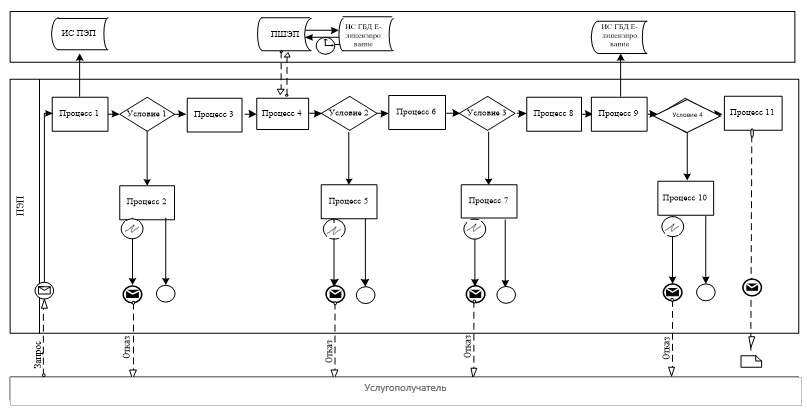  Пошаговые действия и решения услугодателя Диаграмма № 2 функционального взаимодействия информационных систем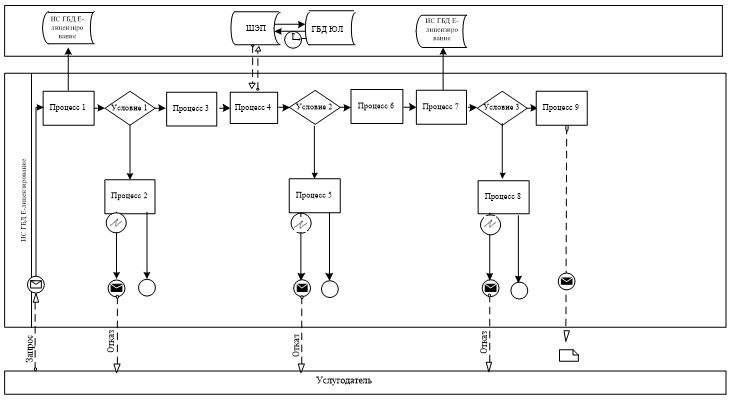  Справочник бизнес-процессов оказания государственной услуги
"Выдача лицензии на право занятия охранной деятельностью"
(наименование государственной услуги)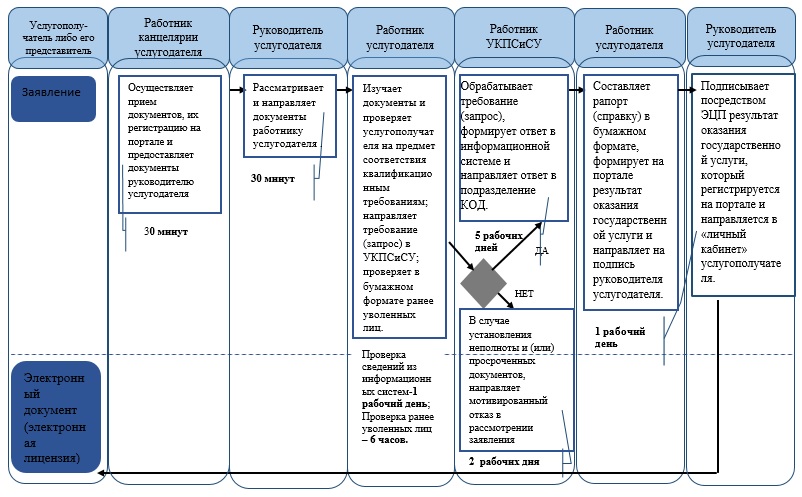 
      При переоформлении лицензии: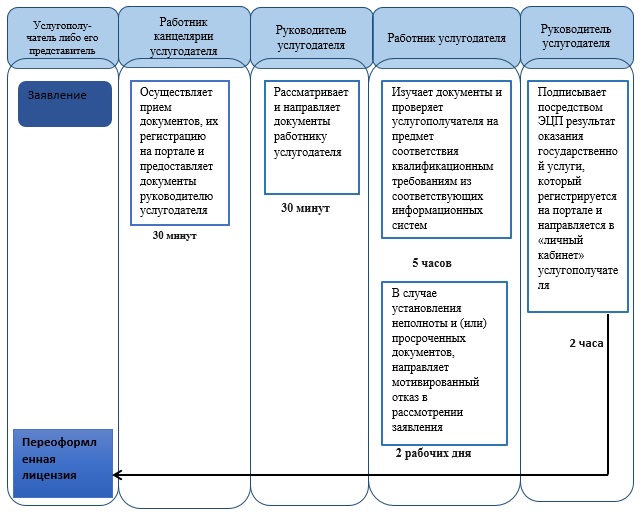 
      При выдаче дубликата лицензии: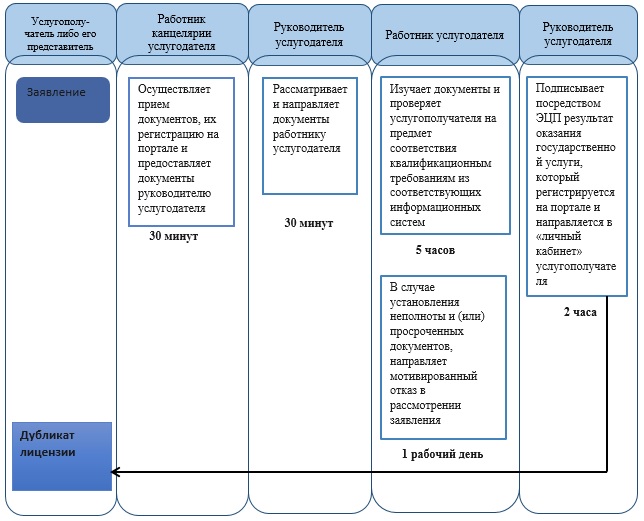 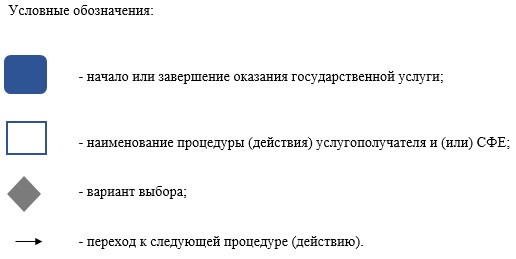 
					© 2012. РГП на ПХВ «Институт законодательства и правовой информации Республики Казахстан» Министерства юстиции Республики Казахстан
				
      Министр внутренних дел
Республики Казахстан 

К. Касымов
Приложение
к приказу Министра
внутренних дел
Республики Казахстан
от 19 июня 2018 года № 454Утвержден приказом Министра внутренних дел
Республики Казахстан
от 8 мая 2015 года № 439Приложение 1
к Регламенту государственной
услуги "Выдача лицензии на
право занятия охранной
деятельностью"Приложение 2
к Регламенту государственной услуги "Выдача лицензии на
право занятия охранной
деятельностью"